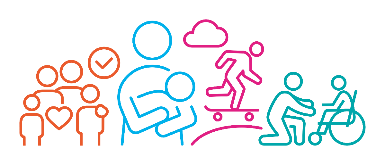 Educational Psychology Advice for Education, Health and Care Needs AssessmentChild / Young Person’s DetailsChild / Young Person’s DetailsChild / Young Person’s DetailsChild / Young Person’s DetailsNameDate of BirthHome AddressSchool / SettingDoes this replace any previous advice given at stage 1 (YES/NO)If YES please complete the remaining belowIf NO do you require us to use the stage 1 advice provided (YES/NO)Purpose: This statutory advice is written as part of XXXX’s current Education, Health and Care (EHC) statutory assessment.  The advice contributes to the multi-disciplinary assessment of XXXX’s special educational needs (SEN) and should be read and utilised as necessary in conjunction with other reports and information made available for this purpose.   XXXX has been known to Educational Psychology prior to the request for this advice. The Appendix (A1) below will provide more information about the context of Educational Psychology’s involvement to date. Sources of information for this advice are also detailed in the Appendix (A2). The rationale for the planned assessment approach was to provide a profile to describe relevant strengths whilst outlining the special educational needs. The most recent direct contact with XXXX was on YYYY. The analysis of XXXX's needs and recommended provision made here will not remain valid indefinitely since young people and their situations can and do change.Relevant Background InformationChild / Young Person’s Hopes, Dreams and Wishes for the FutureFamily’s AspirationsChild / Young Person’s Hopes, Dreams and Wishes for the FutureFamily’s AspirationsViewsLearning and EmploymentIndependence and Independent LivingFriendships and CommunityKeeping HealthyPsychological Formulation / SummaryTHE OUTCOMES SOUGHT FOR THE CHILD / YOUNG PERSONTHE OUTCOMES SOUGHT FOR THE CHILD / YOUNG PERSONTHE OUTCOMES SOUGHT FOR THE CHILD / YOUNG PERSONAspiration – Learning and EmploymentOutcomeBy whenAspiration – Towards IndependenceOutcomeBy whenAspiration – Friendships and CommunityOutcomeBy whenAspiration – Keeping  HealthyOutcomeBy when  COMMUNICATION AND INTERACTION  COMMUNICATION AND INTERACTION  COMMUNICATION AND INTERACTION  COMMUNICATION AND INTERACTIONCHILD/YOUNG PERSON’S STRENGTHSCHILD/YOUNG PERSON’S SPECIAL EDUCATIONAL NEEDS AND HOW THEY IMPACT CHILD/YOUNG PERSONCHILD/YOUNG PERSON’S SPECIAL EDUCATIONAL NEEDS AND HOW THEY IMPACT CHILD/YOUNG PERSONCHILD/YOUNG PERSON’S SPECIAL EDUCATIONAL NEEDS AND HOW THEY IMPACT CHILD/YOUNG PERSONTHE SPECIAL EDUCATIONAL PROVISION REQUIRED BY CHILD/YOUNG PERSONTHE SPECIAL EDUCATIONAL PROVISION REQUIRED BY CHILD/YOUNG PERSONTHE SPECIAL EDUCATIONAL PROVISION REQUIRED BY CHILD/YOUNG PERSONTHE SPECIAL EDUCATIONAL PROVISION REQUIRED BY CHILD/YOUNG PERSONSpecial Educational ProvisionSpecial Educational ProvisionHow oftenProvided by  COGNITION AND LEARNING  COGNITION AND LEARNING  COGNITION AND LEARNING  COGNITION AND LEARNINGCHILD/YOUNG PERSON’S STRENGTHSCHILD/YOUNG PERSON’S SPECIAL EDUCATIONAL NEEDS AND HOW THEY IMPACT CHILD/YOUNG PERSONCHILD/YOUNG PERSON’S SPECIAL EDUCATIONAL NEEDS AND HOW THEY IMPACT CHILD/YOUNG PERSONCHILD/YOUNG PERSON’S SPECIAL EDUCATIONAL NEEDS AND HOW THEY IMPACT CHILD/YOUNG PERSONTHE SPECIAL EDUCATIONAL PROVISION REQUIRED BY CHILD/YOUNG PERSONTHE SPECIAL EDUCATIONAL PROVISION REQUIRED BY CHILD/YOUNG PERSONTHE SPECIAL EDUCATIONAL PROVISION REQUIRED BY CHILD/YOUNG PERSONTHE SPECIAL EDUCATIONAL PROVISION REQUIRED BY CHILD/YOUNG PERSONSpecial Educational ProvisionSpecial Educational ProvisionHow oftenProvided by  SOCIAL, EMOTIONAL AND MENTAL HEALTH  SOCIAL, EMOTIONAL AND MENTAL HEALTH  SOCIAL, EMOTIONAL AND MENTAL HEALTH  SOCIAL, EMOTIONAL AND MENTAL HEALTHCHILD/YOUNG PERSON’S STRENGTHSCHILD/YOUNG PERSON’S SPECIAL EDUCATIONAL NEEDS AND HOW THEY IMPACT CHILD/YOUNG PERSONCHILD/YOUNG PERSON’S SPECIAL EDUCATIONAL NEEDS AND HOW THEY IMPACT CHILD/YOUNG PERSONCHILD/YOUNG PERSON’S SPECIAL EDUCATIONAL NEEDS AND HOW THEY IMPACT CHILD/YOUNG PERSONTHE SPECIAL EDUCATIONAL PROVISION REQUIRED BY CHILD/YOUNG PERSONTHE SPECIAL EDUCATIONAL PROVISION REQUIRED BY CHILD/YOUNG PERSONTHE SPECIAL EDUCATIONAL PROVISION REQUIRED BY CHILD/YOUNG PERSONTHE SPECIAL EDUCATIONAL PROVISION REQUIRED BY CHILD/YOUNG PERSONSpecial Educational ProvisionSpecial Educational ProvisionHow oftenProvided by PHYSICAL AND SENSORY  PHYSICAL AND SENSORY  PHYSICAL AND SENSORY  PHYSICAL AND SENSORY CHILD/YOUNG PERSON’S STRENGTHSCHILD/YOUNG PERSON’S SPECIAL EDUCATIONAL NEEDS AND HOW THEY IMPACT CHILD/YOUNG PERSONCHILD/YOUNG PERSON’S SPECIAL EDUCATIONAL NEEDS AND HOW THEY IMPACT CHILD/YOUNG PERSONCHILD/YOUNG PERSON’S SPECIAL EDUCATIONAL NEEDS AND HOW THEY IMPACT CHILD/YOUNG PERSONSECTION FTHE SPECIAL EDUCATIONAL PROVISION REQUIRED BY CHILD/YOUNG PERSONSECTION FTHE SPECIAL EDUCATIONAL PROVISION REQUIRED BY CHILD/YOUNG PERSONSECTION FTHE SPECIAL EDUCATIONAL PROVISION REQUIRED BY CHILD/YOUNG PERSONSECTION FTHE SPECIAL EDUCATIONAL PROVISION REQUIRED BY CHILD/YOUNG PERSONSpecial Educational ProvisionSpecial Educational ProvisionHow oftenProvided byOTHER AREAS OF NEED (e.g., medical, social care, self-help)OTHER AREAS OF NEED (e.g., medical, social care, self-help)OTHER AREAS OF NEED (e.g., medical, social care, self-help)OTHER AREAS OF NEED (e.g., medical, social care, self-help)CHILD/YOUNG PERSON’S STRENGTHSCHILD/YOUNG PERSON’S SPECIAL EDUCATIONAL NEEDS AND HOW THEY IMPACT CHILD/YOUNG PERSONCHILD/YOUNG PERSON’S SPECIAL EDUCATIONAL NEEDS AND HOW THEY IMPACT CHILD/YOUNG PERSONCHILD/YOUNG PERSON’S SPECIAL EDUCATIONAL NEEDS AND HOW THEY IMPACT CHILD/YOUNG PERSONTHE SPECIAL EDUCATIONAL PROVISION REQUIRED BY CHILD/YOUNG PERSONTHE SPECIAL EDUCATIONAL PROVISION REQUIRED BY CHILD/YOUNG PERSONTHE SPECIAL EDUCATIONAL PROVISION REQUIRED BY CHILD/YOUNG PERSONTHE SPECIAL EDUCATIONAL PROVISION REQUIRED BY CHILD/YOUNG PERSONSpecial Educational ProvisionSpecial Educational ProvisionHow oftenProvided byRecommended number of SEN support unitsDETAILS OF PROFESSIONAL COMPLETING THE ADVICEDETAILS OF PROFESSIONAL COMPLETING THE ADVICEDETAILS OF PROFESSIONAL COMPLETING THE ADVICEDETAILS OF PROFESSIONAL COMPLETING THE ADVICENameTitleService / AgencyAddressEmail AddressTelephone numberSignature Date advice completedAppendices A1. Other relevant background information /context of EP involvement A2. List of sources of information used A3. Other relevant information